Итоговая контрольная работа по географии _9 классВАРИАНТ 1.1. Численность населения какой из перечисленных стран наименьшая?2. Какая из перечисленных областей имеет выход к Государственной границе Российской Федерации?3. Для какого из перечисленных регионов России характерен муссонный климат умеренного пояса?4. С сейсмичностью и подводным вулканизмом тесно связана опасность возникновения огромных морских волн — цунами, под угрозой которых находятся территории прибрежных городов и других населённых пунктов. В какой из перечисленных стран необходима работа специальных служб по предупреждению населения о цунами?5. Какой из перечисленных портов Северного морского пути является незамерзающим?Демографические показатели отдельных регионов РФ в 2007 г.6. Используя данные таблицы, определите, в каком из перечисленных регионов наблюдался наибольший естественный прирост.7. Используя данные таблицы, определите смертность населения в Ивановской области в 2007 г. в %о. Ответ запишите в виде числа.Ответ________ %0.8. В каком из перечисленных регионов России средняя плотность населения наибольшая?9. Усиление «парникового эффекта» в настоящее время большинство учёных объясняют тем, что в атмосфере1) уменьшается содержание озона2) увеличивается содержание азота3) увеличивается содержание углекислого газа4) уменьшается содержание кислорода10. В каком из высказываний содержится информация о миграции населения?1) В России, так же как и в мире, городской образ жизни получает все большее распространение.2) Количество людей, въезжающих в Россию на постоянное место жительства из других государств, постоянно увеличивается.3) Западная и центральная части Европейской России наиболее плотно заселены и урбанизированы.4) В России в течение 2008 г. родилось 1 713947 человек, умерло — 2 075954 человека.11. Прочтите текст и ответьте на вопрос: мы проехали от Средиземного моря до побережья Бискайского залива. И вот, наконец, конечный пункт нашего путешествия — город Ла-Рошель. В нём расположен порт прогулочных яхт. По узким улочкам мы проехали туда. Был тёплый летний день. Дул лёгкий бриз. Водное пространство залива было заполнено яхтами.В каком направлении дуют дневные бризы и почему они образуются на побережье океана? Укажите две причины.Ответ запишите в бланке, указав сначала номер задания.12. Расположите перечисленные города в порядке увеличения их численности населения. Запишите в бланк получившуюся последовательность букв.А) Кострома                 Б) Тольятти               В) Нижний Новгород13. Определите, какой город в России имеет географические координаты 72°с.ш. и 129°в.д. Ответ_________________________.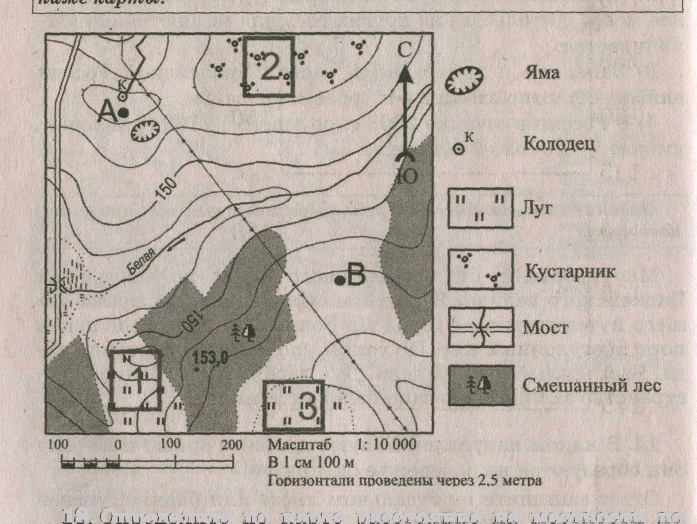 14. Определите по карте расстояние на местности по прямой от отметки с высотой 153,0 до колодца. Измерение проводите между центрами условных знаков. Полученный результат округлите до десятков метров. Ответ запишите в виде числа.Ответ:______________ м.15. Определите по карте, в каком направлении от моста через реку Белая находится точка с высотой 153,0. Ответ:_______________.АО «Котласский ЦБК» — «Котласский целлюлозно-бумажный комбинат» (юг Архангельской области, город Коряжма) — крупнейшее в России предприятие по комплексной безотходной химической переработке древесины хвойных и лиственных пород. Котласский ЦБК вырабатывает более миллиона тонн целлюлозы разных видов, сотни тысяч тонн печатной и технической бумаги, картона, древесно-волокнистые плиты и другие виды продукции.16. Картами какого экономического района России нужно воспользоваться для того, чтобы определить местоположение г. Коряжма?17. Объясните, какие две особенности Архангельской области, способствовали размещению в г. Коряжма целлюлозно-бумажного комбината. Ответ запишите в бланке, указав сначала номер задания.18. Туристические фирмы разных регионов России разработали слоганы (рекламные лозунги) для привлечения туристов в свои регионы. Установите соответствия, соответствующие выбранным ответам.19. Расположите регионы России в той последовательности, в которой их жители встречают Новый год. Запишите в бланк  получившуюся последовательность букв. А) Смоленская областьБ) Чукотский АОВ) Омская область20. Определите регион России по его краткому описанию.Республика расположена в Азиатской части страны. На юге граница совпадает с Государственной границей Российской Федерации. Республика богата полезными ископаемыми: здесь имеются крупные залежи свинцово-цинковых, молибденовых, вольфрамовых, урановых руд, а также месторождения угля и многих других полезных ископаемых. На территории Республики находится около 60% береговой линии самого глубокого пресноводного озера в мире.Ответ: Республика __________________________.21. Определите экономический район по набору характеристик:а) В состав района входят только области.б) Это индустриальное ядро России.в)  Отраслями специализации являются точное и наукоемкое машиностроение, химическая и текстильная промышленности. 22. Определите экономический район по набору характеристик:а) Это район нефти, газа и угля.б) Значительная часть района заболочена.в)  Распространен «вахтовый» метод работы. 23. Определите экономический район по набору характеристик:а)  Это самый многонациональный район России.б) На юге района распложены горы.в) Большая часть населения живет в станицах и аулах. 24. Определите экономический район по набору характеристик:а) богатые минеральные ресурсы;б) металлургическая база - старейшая в стране;в) развито тяжелое машиностроение;г) основная проблема - экологическая.25. Назовите термин: насильственное переселение народов, людей - это …26. Назовите термин: возвращение мигрантов на Родину - это …27. Назовите термин: рост и развитие пригородной зоны крупных городов - это …28. Назовите термин: группы близкорасположенных городов, объединенных тесными связями (трудовыми, культурно-бытовыми, производственными, инфраструктурными) - это …29. Назовите термин:  производственные связи между предприятиями, выпускающими совместную продукцию - это …30. Назовите термин: вывоз товаров и услуг - это …ВАРИАНТ 2.1. Численность населения какой из перечисленных стран наименьшая?2. С каким из перечисленных государств Россия имеет сухопутную границу?3. В каком из перечисленных городов выпадает наибольшее количество атмосферных осадков?4. В каком из перечисленных городов России имеется крупный центр переработки нефти?	5. В каком из перечисленных регионов России площади, занятые посевами льна, больше?	Международная миграция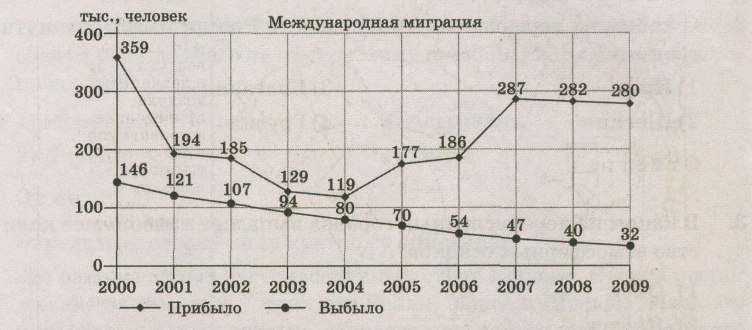 6.  Используя данные рисунка, определите, в каком из перечисленных годов в Россию на постоянное жительство въехало большее количество людей?7. Используя данные рисунка, определите, миграционный прирост населения России в 2001 году (тыс. чел.). Ответ запишите в виде числа.Ответ:  ____________тыс. человек.8. Определите, к традиционным занятиями, какого из перечисленных народов России относится оленеводство, охота, рыболовство?9. Примером негативного воздействия на состояние окружающей среды является:10. В каком из следующих утверждений содержится информация о миграциях населения России?11. Прочтите текст и ответьте на вопрос: 26 апреля 1966 года в 5 часов 23 минуты по местному времени в Ташкенте произошло разрушительное землетрясение. Магнитуда его в очаге составила не более 5,2 балла по шкале Рихтера, но сейсмический эффект на земной поверхности в эпицентре превысил 8 баллов (по 12-балльной шкале сейсмической интенсивности). Разрыв пород в очаге простирался по глубине от 2-3 до 8-9 километров под самым центром столицы Узбекистана. Небольшое число пострадавших (8 погибших и несколько сот травмированных) в городе с миллионным населением обязано преобладанию вертикальных (а не горизонтальных) сейсмических колебаний, что предотвратило полный обвал даже ветхих глинобитных домов.Почему в районе Узбекистана происходят землетрясения? Укажите две причины.12. Расположите перечисленные ниже города в порядке увеличения в них численности населения. Запишите в бланк получившуюся последовательность букв.13. Определите, какой город в России имеет географические координаты 63° с.ш. и 54° в.д. 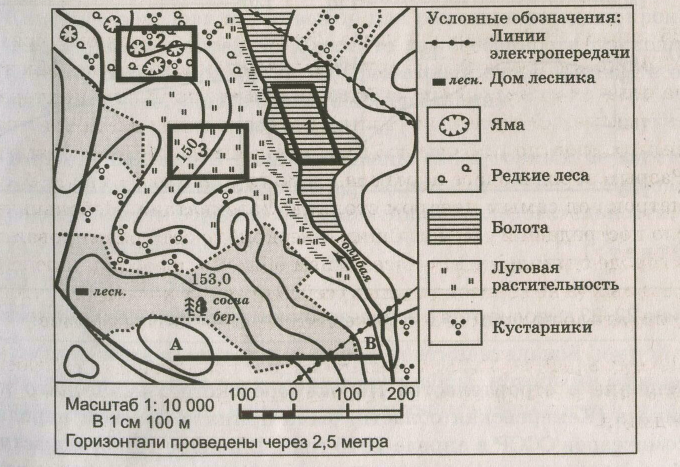 14. Определите по карте расстояние на местности по прямой от точки В до дома лесника. Измерение проводите между центрами условных знаков. Полученный результат округлите до десятков метров. Ответ запишите цифрами.Ответ:____________ м.15. Определите по карте, в каком направлении от домика лесника находится точка В. Ответ:_____________.Решение о строительстве Новокемеровского химического комбината (Кемеровская область) было принято Советом народных комиссаров СССР в апреле 1945 года. В ноябре 1958 года вступила в эксплуатацию первая очередь цеха по производству азотной кислоты, в январе 1959-го вошел в строй цех аммиачной селитры. Период строительства и ввода в эксплуатацию новых мощностей предприятия в основном был завершен в 1978 году. Последующие годы вплоть до 1985-го были периодом коренной реконструкции и технического перевооружения. В марте 1993-го предприятие было преобразовано в акционерное общество «Азот». Это были нелегкие годы для страны, промышленность находилась в упадке. Только в июле 2000 года был осуществлен выход предприятия из банкротства. ОАО «Азот» — градообразующее предприятие. Мощнейший производственный комплекс выпускает более 40 наименований продукции. Почти 50 процентов продаж предприятия приходится на экспорт — в Китай, Америку, Западную Европу, страны Азиатско-Тихоокеанского региона.16. Картами какого экономического района нужно воспользоваться для того, чтобы изучить территорию, на которой будет реализован названный в тексте проект?17. Какие две особенности природно-ресурсной базы и хозяйства города Кемерово обусловили его выбор для размещения здесь производства азотных удобрений? Укажите две особенности природно-ресурсной базы и хозяйства. Ответ запишите в бланке, указав сначала номер задания.18. Туристические фирмы разных регионов России разработали слоганы (рекламные лозунги) для привлечения туристов в свои регионы. Установите соответствия, соответствующие выбранным ответам.19. Расположите регионы страны в той последовательности, в которой их жители встречают Новый год. Запишите в бланк получившуюся последовательность цифр.20. Определите регион России по его краткому описанию.Территория этой области, расположенной на берегу моря, равнинная и низменная. В этническом составе преобладают русские, хотя в названиях географических объектов много немецких названий. Половина всего населения области сосредоточена в областном центре. Главные отрасли специализации — рыбная, машиностроительная и целлюлозно-бумажная. В перспективе морские порты области могут обслуживать потребности не только России, но и некоторых европейских стран. В области развита сеть курортов. Здесь создана открытая торговая зона.Ответ: ______________ область.21. Определите экономический район по набору характеристик:а) на востоке района находятся месторождения угля, нефти и газа;б) имеются крупные запасы лесных ресурсов;,в) на юге района - область, которая славится производством Масла;г) на северо-западе района находится незамерзающий порт.22. Определите экономический район по набору характеристик:а) район отличается многонациональным составом населения;б) население размещается неравномерно;в) высокая плотность сельского населения;г) АПК и рекреационное хозяйство - ведущие отрасли хозяйства.23. Определите экономический район по набору характеристик:а) Это самый маленький по площади район.б) Важнейшая отрасль специализации - машиностроение.в) Крупнейший город района - морской порт. 24. Определите экономический район по набору характеристик:а) На западе района ведется добыча руд, а на востоке - топлива (угля, нефти, газа).б) Коренное население района относится к финно-угорской группе.в) Здесь недавно начата добыча алмазов.25. Назовите термин: резкое снижение численности в стране - это …26. Назовите термин: выезд из страны - это …27. Назовите термин: миграционная группа населения, вынужденная переселится в другую страну или район в связи с  военными, межнациональными, религиозными конфликтами - это …28. Назовите термин: рост городов, городского населения и городского образа жизни - это …29. Назовите термин: совокупность групп отраслей, выполняющих общую народнохозяйственную функцию - это …30. Назовите термин: соединение научных центров с наукоемкими предприятиями промышленности для внедрения научных достижений - это …1) Индонезия3) Индия2) США4) Австралия1) Пензенская3) Брянская2) Свердловская4) Новгородская1) Калининградская область3) Мурманская область2) Ямало-Ненецкий АО4) Приморский край1) Швеция3) Япония2) Испания4) Алжир1) Мурманск3) Хатанга2) Диксон4) ТиксиЗадания 6, 7 выполняются с использованием приведённой ниже таблицы.РегионОбщая численность населения, тыс. чел.Рождаемость, %0Естественный прирост, %0Ивановская область10889,0-11,0Республика Коми97511,1-2,7Республика Дагестан265915,38,7Новосибирская область267010,601) Новосибирская область3) Ивановская область2) Республика Дагестан4) Республика Коми1) Чукотский АО3) Ханты-Мансийский АО — Югра2) Нижегородская область4) Хабаровский крайЗадания 14 - 15 выполняются с использованием приведённой ниже карты.Задания 16, 17 выполняются с использованием приведённого ниже текста1) Уральского3) Западно-Сибирского2) Северного4) ДальневосточногоРЕГИОНСЛОГАН1) Ямало-Ненецкий АО2) Камчатский край3) Кабардино-Балкарская Республика4) Свердловская областьА) Здесь можно побывать в Долине       гейзеров и увидеть действующие вулканы!1) Ямало-Ненецкий АО2) Камчатский край3) Кабардино-Балкарская Республика4) Свердловская областьБ) Окунитесь в полярную ночь,                прокатитесь на собачьей и оленьей упряжках!	1) Бразилия3) Греция2) США4) Индия1) Иран3) Болгария2) Швеция4) Грузия1) Омск3) Астрахань2) Якутск4) Калининград1) Новый Уренгой3) Мурманск2) Омск4) Сосногорск1) Воронежская область3) Магаданская область2) Рязанская область4) Вологодская областьЗадания 6, 7 выполняются с использованием приведённой ниже таблицы.1) 2001г.3) 2007г.2) 2002г.4) 2009г.1) осетины3) калмыки2) кабардинцы4) манси1) рекультивация терриконов2) захоронение ядерных отходов в густозаселенной зоне3) перевод ТЭС с угля на природный газ4) широкое развитие транспорта на электрической тяге1) На Крайнем Севере России проживает лишь 10 млн. человек.2) Большинство городов России находится в пределах главной полосы расселения.3) В начале 1990-х годов начался сильный отток населения с Дальнего Востока.4) В возрастной структуре населения России возрастает доля лиц  старших возрастов.А) Санкт-ПетербургБ) БрянскВ) НовосибирскЗадания 14 - 15 выполняются с использованием приведённой ниже карты.Задания 16, 17 выполняются с использованием приведённого ниже текста1) Северного3) Восточно-Сибирского2) Поволжского4) Западно-СибирскогоРЕГИОНСЛОГАН1) Пермский край2) Республика Карелия3) Тульская область4) Ленинградская областьА) Посети город оружия, самоваров и пряников1) Пермский край2) Республика Карелия3) Тульская область4) Ленинградская областьБ) Выборг и Кронштадт - города военной истории России1) Саратовская область2) Курганская область3) Кемеровская область